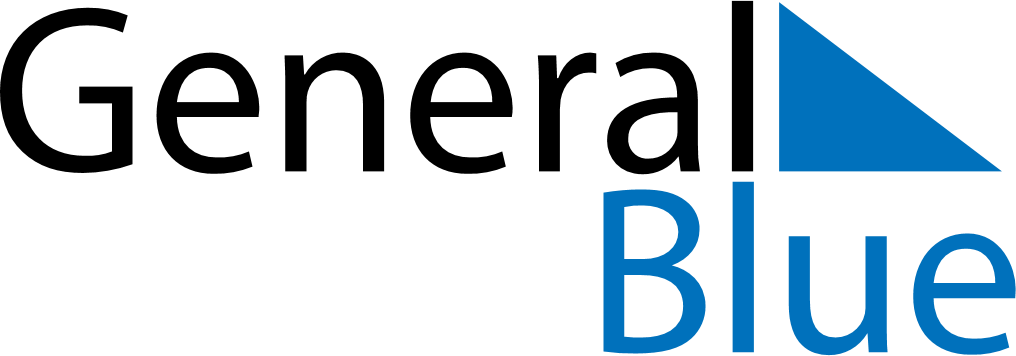 October 2029October 2029October 2029PeruPeruMondayTuesdayWednesdayThursdayFridaySaturdaySunday1234567891011121314Battle of Angamos1516171819202122232425262728293031